FOR IMMEDIATE RELEASE    SEPTEMBER 30, 2022  RODDY RICCH SHARES “STOP BREATHING”NEW SINGLE ACCOMPANIED BY OFFICIAL LIFESTYLE VISUAL HEREGRAMMY® AWARD-WINNING RAP SUPERSTAR CONTINUES EPIC STRING OF NEW RELEASES WITH LATEST SINGLE SPECIAL GUEST RUN ON POST MALONE’S “TWELVE CARAT TOUR”CONTINUES THROUGH NOVEMBERLISTEN TO “STOP BREATHING” HERE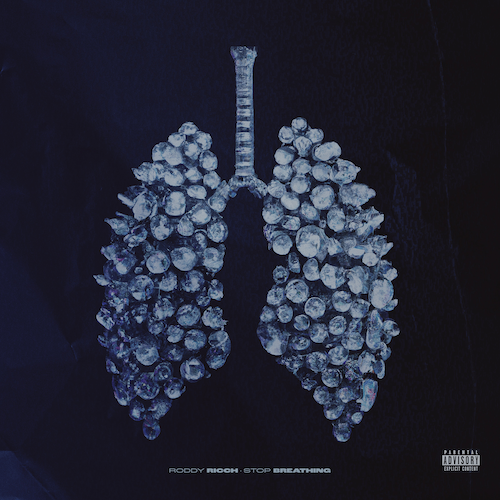 DOWNLOAD HI-RES ARTWORK HEREGRAMMY® Award-winning, RIAA Diamond-certified rap superstar Roddy Ricch has shared his latest single, “Stop Breathing”, listen HERE. Produced by Turbo (Travis Scott, Nav, Lil Baby), JetsonMade (DaBaby, Jack Harlow, J. Cole) and Pooh You A Fool (Migos, Symba NBA YoungBoy), the euphonious track arrives alongside an official visual; giving you a glimpse into his life on the road. Watch HERE. “Stop Breathing” continues a string of recent releases from Ricch, including last month’s “Ghetto Superstar (Feat. G Herbo & Doe Boy),” available at all DSPs and streaming services HERE. The historic single – which marks the first ever studio collaboration between superstar producers Mustard and Southside – was instantly hailed by such outlets as HYPEBEAST, which wrote, “Ricch, Herbo and Doe Boy each deliver hard-hitting verses about their money, women and their ability to protect themselves.”“Ghetto Superstar” in turn followed this summer’s release of Ricch’s acclaimed new EP, THE BIG 3, available at all DSPs and streaming services HERE. The three-song collection is highlighted by the smash summer single, “Real Talk,” available now for streaming and download HERE. The Mustard-produced track – which marked the GRAMMY® Award-winning (and 9x GRAMMY® Award-nominated) artist’s first new solo single since last year’s sophomore album, LIVE LIFE FAST – arrived alongside an official music video, directed by Colin Tilley and streaming now via YouTube HERE. “Real Talk” was met by wide-ranging critical applause upon its arrival, with HotNewHipHop declaring Ricch to be “one of the best young songwriters in hip-hop right now.” “Hard-hitting,” raved REVOLT. “‘Real Talk’ is a celebratory affair that’s full of melodic rhymes about money, women, and the street life that the Compton star has ascended from post-fame.” Ricch – who has spent much of his summer lighting up such events as Washington, DC’s Something In The Water, Manchester, TN’s Bonnaroo Music & Arts Festival, Concord, CA’s KMEL Summer Jam, East Rutherford, NJ’s annual HOT 97 Summer Jam at MetLife Stadium, and Rolling Loud Toronto – is currently traveling as special guest on Post Malone’s blockbuster “Twelve Carat Tour,” making stops across North America through a two-night stand at Los Angeles, CA’s Crypto.com Arena on November 15 and 16. The tour follows Ricch’s recent performance alongside Post Malone for their joint track, “Cooped Up,” on NBC’s Saturday Night Live (streaming HERE). The original version of “Cooped Up” – featured on Post Malone’s blockbuster new album, TWELVE CARAT HEARTACHE – is joined by an official music video, now boasting over 37M views via YouTube HERE.In addition, Ricch recently teamed up with Ella Mai for “How (Feat. Roddy Ricch),” featured on her new album, HEART ON MY SLEEVE. The two artists celebrated their collaboration by uniting on the 2022 BET Awards for a very special live performance of “How,” streaming HERE.LIVE LIFE FAST – which follows 2019’s 2x RIAA platinum, chart-topping debut album, PLEASE EXCUSE ME FOR BEING ANTISOCIAL, highlighted of course by the historic, 3x GRAMMY® Award-nominated, RIAA diamond certified #1 classic, “The Box” – arrived in December 2021 and made an explosive #1 debut on Billboard’s “Top R&B/Hip-Hop Albums” chart as well as at #4 on the overall Billboard 200. The album includes such smash singles as “Late At Night” and “25 million,” both joined by official music videos streaming now at YouTube. RODDY RICCHTOUR 2022ALL DATES w/POST MALONE’s TWELVE CARAT TOUR EXCEPT *SEPTEMBER30 – Auckland, NZ – Listen In Auckland *OCTOBER1 – Sydney, AU – Listen Out Sydney *1 – Brisbane, AU – Listen Out Brisbane *4 – Washington, DC – Capital One Arena6 – Philadelphia, PA – Wells Fargo Center7 – Newark, NJ – Prudential Center9 – Belmont Park, NY – UBS Arena12 – New York, NY – Madison Square Garden13 – New York, NY – Madison Square Garden15 – Columbia, SC – Colonial Life Arena16 – Nashville, TN – Bridgestone Arena18 – Atlanta, GA – State Farm Arena21 – Dallas, TX – American Airlines Center22 – Austin, TX – Moody Center25 – Houston, TX – Toyota Center26 – Ft. Worth, TX – Dickies Arena28 – Tulsa, OK – BOK Center30 – Denver, CO – Ball ArenaNOVEMBER1 – Salt Lake City, UT – Vivint Arena3 – Portland, OR – Moda Center5 – Seattle, WA – Climate Pledge Arena6 – Vancouver, BC – Rogers Arena10 – Inglewood, CA – Kia Forum11 – Las Vegas, NV – T-Mobile Arena13 – Inglewood, CA – Kia Forum15 – Los Angeles, CA – Crypto.com Arena16 – Los Angeles, CA – Crypto.com Arena# # #CONNECT WITH RODDY RICCHOFFICIAL | FACEBOOK | INSTAGRAM | TWITTER | YOUTUBE PRESS CONTACTBrittany Bell | Brittany.Bell@atlanticrecords.com